приложение 3ОТЧЕТо результатах самообследования общеобразовательного учрежденияСтруктураI. Общие сведения об образовательном учрежденииII. Условия функционирования образовательного учреждения2.1. Данные о контингенте обучающихся;2.2. Информация о реализации права обучающихся на получение образования;2.3. Режим работы образовательного учреждения.III. Содержание образовательного процесса3.1. Учебный план образовательного учреждения;3.2. Сведения об учебных программах, используемых образовательным учреждением;3.3. Формы освоения обучающимися образовательных программ;3.4. Информация о профильной направленности обучения в соответствии с реализуемымипрограммами;3.5. Сведения о реализации инновационных программ и технологий;3.6. Информация о дополнительных образовательных услугах;3.7. Воспитательная работа в образовательном учреждении.IV. Условия обеспечения образовательного процесса4.1. Научно-методическое обеспечение;4.2. Кадровый потенциал образовательного учреждения;4.3. Система педагогического менеджмента (система управления);4.4. Информационно-технологическое обеспечение;4.5. Материально-техническая база образовательного учреждения;4.6. Медико-социальные условия пребывания учащихся в образовательном учреждении.V. Сведения об уровне подготовки выпускников образовательного учреждения (за 3 года)5.1. Результаты итоговой аттестации выпускников 9, 11, (12) классов;5.2. Итоги участия обучающихся в олимпиадах;5.3. Информация о поступлении выпускников образовательного учреждения в учрежденияпрофессионального образования;5.4. Результаты ЕГЭ выпускников общеобразовательного учреждения;5.5. Результаты обучающихся 9-х классов общеобразовательного учреждения, сдававшихгосударственную (итоговую) аттестацию по новой форме.1. Общие сведения об образовательном учреждении1.1. Полное наименование общеобразовательного учреждения в соответствии с Уставом;муниципальное бюджетное  общеобразовательное учреждение Глубокинская средняя об-щеобразовательная школа №32 Каменского района Ростовской области (МБОУ Глубокинская СОШ №32)1.2. Местонахождение (юридический, фактический адрес; при наличии нескольких площадок, накоторых ведется образовательная деятельность; указать все адреса);юридический 347850, Ростовская область, Каменский район, поселок Глубокий, улица Фрунзе, д. 86фактический347850, Ростовская область, Каменский район, поселок Глубокий, улица Фрунзе, д. 861.3. Телефон, факс,(86365)95-6-311.4. Устав: реквизиты документов принятия, согласования и утверждения.Устав муниципального бюджетного общеобразовательного учреждения Глубокинской средней общеобразовательной  школы №32  Каменского района Ростовской области Зарегистрирован -   Межрайонная ИФНС России №21  по Ростовской области  6113116 декабря 2011г.Согласован - Председателем комитета по управлению имуществом Каменского района, начальником финансового управления Администрации Каменского района Утвержден – Заведующим отделом образования Администрации Каменского района1.5. Учредитель (полное наименование), реквизиты учредительного договора.муниципальное образование «Каменский район» договор от 11.01.2012г.1.6. Организационно-правовая форма.учреждение1.7. Свидетельство о постановке на учет юридического лица в налоговом органе (серия, номер, дата,ИНН).Свидетельство о постановке на учет Российской организации в налоговом органе по месту ее нахождения  серия 61 № 006310872  выдана Межрайонной инспекцией Федеральной налоговой службы №21 по Ростовской области (Межрайонная инспекция Федеральной налоговой службы №21 по Ростовской области территориальный участок 6114 по Каменскому району, 6114)	 29.03.2002года.1.8. Свидетельство о внесении записи в Единый государственный реестр юридических лиц (серия,номер, дата, кем выдано, ОГРН).свидетельство о внесении записи в Единый государственный реестр юридических лиц серия 61 № 006310647,  выдано Межрайонной инспекцией Федеральной налоговой службы № 21 по Ростовской области  3 февраля 2012 года1.9. Свидетельство о праве на имущество (серия, номер, дата, кем выдано).Здание пристройки к школе с подвалом, общей площадью 3769  кв.м. Литер. А. Серия 61 АА №587204, выдано 29.01.2004г, выдано Администрацией Каменского района Ростовской области.    1.10. Свидетельство о праве на земельный участок (серия, номер, дата, кем выдано).Земельный участок. Категория земель: земли населенных пунктов для осуществления образовательной деятельности. Площадь 16055 кв.м. Серия 61 АДN 010694, выдано Администрацией Каменского района Ростовской области.    1.11. Лицензия на осуществление образовательной деятельности (серия, номер, дата выдачи и срокдействия, кем выдана), приложение к лицензии. Перечень реализуемых образовательных программ всоответствии с лицензией.А №143783, 03.07.2007г.выдана Министерством общего и профессионального образования  Ростовской области.Перечень реализуемых образовательных программ в соответствии с лицензией:Образовательные программы и направления:- программа начального общего образования;-  программа основного общего образования;- программа среднего полного общего образования.1.12. Свидетельство о государственной аккредитации (серия, номер, дата выдачи и срок действия,кем выдана). Реализуемые образовательные программы в соответствии со свидетельством огосударственной аккредитации.серия ОБ №0000964* выдано Министерством общего и профессионального образования 11 июня 2002г, по 21.08.2012г.1.13. Локальные акты учреждения: перечень.Закон об образовании.Типовое положение об общеобразовательном учреждении.Нормативные документы Министерства общего и профессионального образования Российской Федерации.Нормативные документы Министерства общего и профессионального образования Ростовской области.Приказы, распоряжения Администрации Каменского районаПриказы, распоряжения Отдела образования Администрации Каменского района»Устав школыДоговоры:Коллективный договорДоговор с УчредителемТрудовой договор (контракт) с сотрудникамиШтатное расписаниеГрафик отпусковГодовой учебный графикПоложения:Положение об оплате труда работниковПоложение о выплатах компенсационного характера работникамПоложение о выплатах стимулирующего характера работникамПоложение о премировании работниковПоложение о распределении стимулирующей части фонда оплаты трудаПоложение о материальной помощиПоложение о Совете ШколыПоложение о Попечительском СоветеПоложение о Педагогическом советеПоложение о методическом советеПоложение об ученическом самоуправленииПоложение о  внутришкольном контролеПоложение о внутришкольном педагогическом мониторингеПоложение о методическом объединении учителей – предметниковПоложение о библиотекеПоложение о классном руководителеПоложение о внутришкольных олимпиадах по предметамПоложение об аттестационной комиссиидля проведения государственно (итоговой) аттестации выпускников образовательного учрежденияПоложение о государственной (итоговой) аттестации выпускниковПоложение о промежуточной аттестации и переводе обучающихсяПоложение о порядке утверждения и хранения экзаменационных материалов для  проведения экзаменов по выборуПоложение о текущем контроле знаний учащихсяПоложение о порядке организации питания учащихсяПоложение о порядке обеспечения дополнительным питание учащихся 1-4 классов в части бесплатного предоставления молока и кисломолочных продуктов за счет средств Фонда софинансирования социальных расходов.Положение о логопедическом пунктеПоложение о порядке получения и выдачи документов государственного образца об основном общем и среднем (полном) общем образовании и медалей к ним, заполнении, хранении и учете соответствующих бланков документов.Положение об организации деятельности аттестационной комиссии для проведения итоговой аттестации выпускниковПоложение о группе продленного дня         Правила:Правила внутреннего трудового распорядка для работниковПравила для учащихсяПравила приема, отчисления и перевода обучающихсяИнструкции:Инструкции по охране труда, технике безопасности;Инструкции по безопасности для отдельных травмоопасных рабочих мест и учебных кабинетов; Должностные инструкции сотрудников.Приказы и распоряжения Директора школы. 1.14. Наличие филиалов, их местонахождение, телефоны.филиалов нет.2. Условия функционирования общеобразовательного учреждения2.1. Данные о контингенте обучающихся по состоянию на 01.09.2012.(количество человек)Таблица 12.2. Реализация права обучающихся на получение образованияТаблица 22.3. Режим работы образовательного учрежденияТаблица 33. Содержание образовательного процесса3.1. Учебный план.Пояснительная записка к учебному плануМуниципального бюджетного  общеобразовательного учрежденияГлубокинской средней общеобразовательной  школы №32Каменского    района         Ростовской    областина 2012-2013 учебный годВ соответствии с п. 2.6. ст. 32 Закона РФ «Об образовании» к компетенции образовательного учреждения относится разработка и утверждение образовательных программ и учебных планов.Учебный план образовательного учреждения – нормативный правовой документ, устанавливающий перечень учебных предметов, курсов, дисциплин и объем учебного времени, отводимого на их изучение по ступеням общего образования и классам (годам) обучения. В соответствии с Законом РФ «Об образовании» (п. 6. ст. 2, п. 2.6. ст. 32) учебный план образовательного учреждения обсуждается на заседании педагогического совета, Совета образовательного учреждения, в состав которого входят все участники образовательного процесса, рекомендуется к утверждению и утверждается приказом руководителя образовательного учреждения. Учебный план образовательного учреждения разрабатывается и утверждается для каждой ступени общего образования.Основные положения Пояснительной записки к примерному региональному учебному плану разработаны на основе следующих нормативно-правовых документов:-Закон РФ от 10.07.1992 № 3266-1 «Об образовании» (ст. 7, ст. 32);-Приказ Минобразования России от 5 марта 2004 года № 1089 «Об утверждении федерального компонента государственных образовательных стандартов начального общего, основного общего и среднего (полного) общего образования;-Приказ Минобразования России от 9 марта 2004 года № 1312 «Об утверждении федерального базисного учебного плана и примерных учебных планов для образовательных учреждений Российской Федерации, реализующих программы общего образования»;-Письмо Минобрнауки России от 01.04.2005 года № 03-417 «О перечне учебного и компьютерного оборудования для оснащения общеобразовательных учреждений»;-Приказ Минобрнауки России от 20 августа 2008 года № 241 «О внесении изменений в федеральный базисный учебный план и примерные учебные планы для образовательных учреждений Российской Федерации, реализующих программы общего образования, утвержденные приказом Министерства образования Российской Федерации от 9 марта 2004 года № 1312 «Об утверждении федерального базисного учебного плана и примерных учебных планов для образовательных учреждений Российской Федерации, реализующих программы общего образования»;-Типовое положение об общеобразовательном учреждении. Постановление правительства от 19.03.2001 года № 196;-Концепция профильного обучения на старшей ступени общего образования. Приказ Минобразования России от 18.02.2002 года № 2783;-Письмо Департамента государственной политики в образовании Минобрнауки России от 04.03.2010 года № 03-413 «О методических рекомендациях по реализации элективных курсов»;-Приказ Министерства образования и науки РФ от 10 ноября . N 2643 "О внесении изменений в Федеральный компонент государственных образовательных стандартов начального общего, основного общего и среднего (полного) общего образования, утвержденный приказом Министерства образования Российской Федерации от 5 марта . N 1089";-Приказ Минобрнауки России от 05.10.2009 года № 373 «Об утверждении и введении в действие федерального государственного образовательного стандарта начального общего образования»;-Приказ Минобороны России и Минобрнауки России от 24.02.2010 № 96/134 «Об утверждении Инструкции об организации обучения граждан Российской Федерации начальным знаниям в области обороны и их подготовки по основам военной службы в образовательных учреждениях среднего (полного) общего образования, образовательных учреждениях начального профессионального и среднего профессионального образования и учебных пунктах»;-Приказ Минобрнауки России от 30.08.2010 года № 889 «О внесении изменений в федеральный базисный учебный план и примерные учебные планы для образовательных учреждений Российской Федерации, реализующих программы общего образования, утвержденные приказом Министерства образования Российской Федерации от 9 марта . № 1312 «Об утверждении федерального базисного учебного плана и примерных учебных планов для образовательных учреждений Российской Федерации, реализующих программы общего образования»;-Постановление Главного государственного санитарного врача РФ от 29.12.2010 № 189 «Об утверждении СанПиН 2.4.2.2821-10 «Санитарно-эпидемиологические требования к условиям и организации обучения в общеобразовательных учреждениях»;-Приказ Минобрнауки России от 26.11.2010 года № 1241 «О внесении изменений в федеральный государственный образовательный стандарт начального общего образования, утвержденный приказом Министерства образования и науки Российской Федерации от 6 октября 2009 № 373».;-Приказ Министерства общего и профессионального образования РО от 03.06.2010 № 472 «О введении федерального государственного образовательного стандарта начального общего образования в образовательных учреждениях Ростовской области»;-Приказ Минобрнауки России от 03.06. 2011 года № 1994 «О внесении изменений в федеральный базисный учебный план и примерные учебные планы для образовательных учреждений Российской Федерации, реализующих программы общего образования, утвержденные приказом Министерства образования Российской Федерации от 9 марта . N 1312»;-Письмо Департамента общего образования Минобрнауки РФ от 12 мая . № 03-296 «Об организации внеурочной деятельности при введении федерального государственного образовательного стандарта общего образования»;-Федеральный закон от 01.12.2007 года № 309 «О внесении изменений в отдельные законодательные акты Российской Федерации в части изменения и структуры Государственного образовательного стандарта»;-Приказ Минобрнауки России от 22.09.2011 года № 2357 «О внесении изменений в федеральный государственный образовательный стандарт начального общего образования, утвержденный приказом Министерства образования и науки Российской Федерации от 6 октября 2009 № 373»;-Приказ Минобрнауки России от 17.12.2010 года № 1897 «Об утверждении и введении в действие федерального государственного образовательного стандарта основного общего образования»;-Приказ Минобрнауки России от 27.12.2011 г. № 2885 «Об утверждении федеральных перечней учебников, рекомендованных (допущенных) к использованию в образовательном процессе в образовательных учреждениях, реализующих образовательные программы общего образования и имеющих государственную аккредитацию, на 2012/2013 учебный год»;-Приказ Минобрнауки России от 31.01.2012 года № 69 «О внесении изменений в федеральный компонент государственных образовательных стандартов начального общего, основного общего и среднего (полного) общего образования, утвержденный приказом Министерства образования Российской Федерации от 5 марта . № 1089»;-Приказ Минобрнауки России от 01.02.2012 года № 74 «О внесении изменений в федеральный базисный учебный план и примерные учебные планы для образовательных учреждений Российской Федерации, реализующих программы общего образования, утвержденные приказом Министерства образования Российской Федерации от 9 марта . № 1312»;-Письмо Минобрнауки России от 09.02.2012 года № 102/03 «О введении курса ОРКСЭ с 1 сентября 2012 года».Структура  учебного плана состоит из: -инвариантной  части (реализация  федерального  компонента   государственного  образовательного  плана, гарантирующая выпускникам  овладение  минимумом знаний, умений и  навыков, обеспечивающая продолжение  образования, а также  реализация  регионального компонента);-вариативной  части (обязательными  занятиями  по  выбору  школы и учащихся, обеспечивающими  индивидуальное  развитие  школьников  с учетом их личностных особенностей, интересов, и склонностей).        На основе учебного плана  организован учебно-воспитательный процесс: для 5-11-х классов  6-дневная  учебная неделя, для 1-4 классов –  5-дневная учебная неделя.В 10-11  классах  сформирован  учебный план следующих профилей: универсальный, информационно-технологический.         Учебный  план школы  ориентирован на дифференциацию обучения, профильное обучение, на развитие обучающихся.Учебный план для 1- 4 классов ориентирован на 4-летний нормативный срок освоения образовательных программ начального общего образования. Продолжительность учебного года для 1 класса 33 учебные недели, для 2–4 классов – не менее 34 учебных недель. Продолжительность урока для 1 класса 35-40 минут, для  2–4 классов – 40 минут.Учебный план для 5-9 классов ориентирован на 5-летний нормативный срок освоения образовательных программ основного  общего образования, для 10-11 классов - на 2-летний нормативный срок освоения образовательных программ среднего (полного)  общего образования. Продолжительность учебного года  не менее 34 учебных недель. Продолжительность урока – 40 минут. Учебный предмет «Физическая культура»  изучается в объеме 3 часов в неделю с 1 по 11 классы (приказ Минобразования России  от 30.08.2010 №889). Введение третьего часа  физической культуры в учебные планы общеобразовательных учреждений  продиктовано объективной необходимостью повышения роли физической культуры в воспитании школьников, укреплении их здоровья, увеличения объема двигательной активности обучающихся, развития их физических качеств и совершенствования физической подготовленности, привития навыков здорового образа жизни. НАЧАЛЬНАЯ ШКОЛАУчебный предмет «Окружающий мир (человек, природа, общество)» изучается с 1 по 4 класс по 2 часа в неделю. Учебный предмет является интегрированным. В его содержание дополнительно введены развивающие модули и разделы социально-гуманитарной направленности, а также элементы основ безопасности жизнедеятельности.«Информатика и информационно-коммуникационные технологии (ИКТ)» направлены на обеспечение всеобщей компьютерной грамотности, изучаются в 3-4 классах в качестве учебного модуля в рамках учебного предмета «Технология».В федеральном компоненте (3-4 классы) и в обязательной части (1-4 классы) регионального примерного учебного плана представлено 3 часа физической культуры. Общее количество часов федерального компонента (2004 год) и обязательной части (ФГОС) в связи с этим увеличивается на 1 час, соответственно увеличивается и допустимая максимальная учебная нагрузка на основании Приказа Минобрнауки России от 03.06. 2011 года № 1994.Учебный план для 1 - 2 классов разработан в соответствии с требованиями федерального государственного образовательного стандарта начального общего образования. Учебный план для 3-4 классов  разрабатывается в соответствии со следующими нормативными актами:-приказом Минобразования России от 09.03.2004 № 1312 «Об утверждении федерального базисного учебного плана и примерных учебных планов для образовательных учреждений Российской Федерации, реализующих программы общего образования» -приказом Минобрнауки России от 30.08.2010 года № 889 «О внесении изменений в федеральный базисный учебный план и примерные учебные планы для образовательных учреждений Российской Федерации, реализующих программы общего образования, утвержденные приказом Министерства образования Российской Федерации от 9 марта . N 1312 «Об утверждении федерального базисного учебного плана и примерных учебных планов для образовательных учреждений Российской Федерации, реализующих программы общего образования»;-Постановлением Главного государственного санитарного врача РФ от 29.12.2010 № 189 «Об утверждении СанПиН 2.4.2.2821-10 «Санитарно-эпидемиологические требования к условиям и организации обучения в общеобразовательных учреждениях»;-Приказом Минобрнауки России от 03.06. 2011 года № 1994 «О внесении изменений в федеральный базисный учебный план и примерные учебные планы для образовательных учреждений Российской Федерации, реализующих программы общего образования, утвержденные приказом Министерства образования Российской Федерации от 9 марта . N 1312».-Приказом Минобрнауки России от 01.02.2012 года № 74 «О внесении изменений в федеральный базисный учебный план и примерные учебные планы для образовательных учреждений Российской Федерации, реализующих программы общего образования, утвержденные приказом Министерства образования Российской Федерации от 9 марта . № 1312».В 4-х классах вводится учебный курс «Основы религиозной культуры и светской этики» в объеме 1 часа. Данный курс является обязательным, поэтому в федеральном компоненте учебного плана для 4 класса уменьшается на 1 час «Литературное чтение» и при этом остается общий объем обязательной нагрузки – 23 часа.В 1- 2 ых классах введены 10 часов внеурочной деятельности по направлениям:-спортивно-оздоровительное;-духовно-нравственное;- социальное;- общеинтеллектуальное; - общекультурное.ОСНОВНАЯ ШКОЛАУчебный предмет «Природоведение» (2 часа) изучается в 5 классе. Учебный предмет «Обществознание» изучается с 6 по 9 класс и включает разделы «Общество», «Человек», «Социальная сфера», «Политика», «Экономика», «Право» по модульному принципу на интегративной основе.В 5-9 классах в федеральном компоненте введено по 3 часа физической культуры в каждом классе. В связи с этим федеральный компонент увеличен на 1 час, соответственно увеличивается и допустимая максимальная учебная нагрузка на основании Приказа Минобрнауки России от 03.06. 2011 года № 1994. Учебный предмет «Основы безопасности жизнедеятельности» изучается с 5 класса по 9 класс в объеме 1 час в неделю. В 9 классах завершается общеобразовательная подготовка по базовым предметам основной школы, и создаются условия для осознанного выбора обучающимися профиля обучения в старшем звене или иного варианта жизненной стратегии, обеспечивающей получение обязательного среднего общего образования. Образовательная  область  «Филология»  укреплена  часами  из компонента образовательного учреждения, направленными на  развитие письменной и устной речи обучающихся русский язык - 7 и 9 кл. - 1ч. Литература 1 час 5 классы.Образовательная  область   «Математика»  усилена  часами из компонента образовательного учреждения для более глубокого изучения предмета (5-9 кл.- математика 1 ч.С 5 по 7 класс введен предмет «Информатика» по 1 часу за счет компонента образовательного учреждения для изучения информационно-коммуникативных технологий.        Образовательная  область « Естествознание» укреплена часами из вариативной части для  усиления  базовой  программы: биология 6 кл. -1 час.В связи с введением предпрофильной подготовки в  9-х классах добавлено :  1 ч. русский язык;  история 1 час.          В образовательном учреждении изучаются 2 иностранных языка- английский и немецкий (2-11 классы).СТАРШАЯ ШКОЛАНа третьей ступени обучения совокупность базовых и профильных общеобразовательных учебных предметов определяет состав федерального компонента базисного учебного плана. Специализацию каждого конкретного профиля обучения определяют учебные предметы федерального компонента повышенного уровня. Эта модель предполагает стандартизацию двух уровней преподавания основных учебных предметов: базисного  и профильного. Введение профильного обучения способствует созданию образовательного пространства, обеспечивающего условия для успешной социализации и адаптации выпускников в обществе.        На старшей ступени  общего образования в 10-11 м классах, в 2012-2013 году сформирован учебный план для  многопрофильного класса, где сочетаются базовые  и профильные предметы.При этом учитываются нормативы учебного времени, установленные действующими  санитарно–эпидемиологическими  правилами и нормативами, образовательные запросы обучающихся и их родителей и ресурсные возможности школы. За счет компонента ОУ добавлены предметы для усиления  базовой  программы  и подготовки к  ЕГЭ.В 10-11  классах   в информационно-технологическом профиле  добавлен 1 час  русского  языка, 1 часа математики, 1 час физики, 1 час химии, 1 час географии. 1 час элективный курс; в универсальном -  1 час русского языка, 2 часа математики, 1 час информатики, 1 час истории, 1 час географии.Реализация данного учебного плана предоставляет возможность получения стандарта образования всеми учащимися, позволяет достигнуть целей образовательной программы школы, удовлетворить социальный заказ родителей, образовательные запросы и познавательные интересы учащихся.Количество часов федерального компонента на старшей ступени увеличился на 1 час в связи с введением на базовом уровне 3-х часов физической культуры, соответственно увеличивается и допустимая максимальная учебная нагрузка на основании Приказа Минобрнауки России от 03.06. 2011 года № 1994.  Основными задачами введения третьего часа физической культуры на ступени среднего (полного)  общего образования являются.Общее количество часов учебного плана в каждом классе составляет 37 часов.года).Учебный план МБОУ Глубокинской СОШ № 32 (начальная школа)на 2012 - 2013 учебный год  (5-дневная неделя)Учебный план МБОУ Глубокинской СОШ № 32 (основное образование)на 2012 - 2013 учебный год (6-дневная неделя)Учебный планМБОУ Глубокинской СОШ № 3210 класс (многопрофильный информационно-технологический )2012-2013 уч.г.Учебный планМБОУ Глубокинской СОШ № 3210 класс (многопрофильный)2012-2013 уч.г.Учебный планМБОУ Глубокинской СОШ № 3210 класс (многопрофильный)2012-2013 уч.годУчебный планМБОУ Глубокинской СОШ № 3211 класс (многопрофильный информационно-технологический)2012-2013 уч.г.Учебный планМБОУ Глубокинской СОШ № 3211 класс (многопрофильный)2012-2013 уч.г.Учебный планМОУ Глубокинской СОШ № 3211 класс (многопрофильный)2012-2013 уч.год3.2. Сведения об учебных программах, реализуемых образовательным учреждениемТаблица 43.3. Формы освоения обучающимися образовательных программ (очная, очно-заочная (вечерняя),заочная, экстернат)3.4. Профильная направленность обучения в соответствии с реализуемыми образовательнымипрограммами.Таблица 53.5. Сведения о реализации инновационных программ и технологийТаблица 63.6. Система дополнительных образовательных услуг, реализуемых образовательным учреждением.3.6.1. Связь с социумом (представить схему);3.6.2. Дополнительные образовательные услуги, реализуемые образовательным учреждением.Таблица 73.7. Воспитательная система образовательного учреждения3.7.1. Условия для самореализации обучающихсяТаблица 83.7.2. Сведения об участии обучающихся в мероприятияхТаблица 93.7.3. Работа с родителямиТаблица 103.7.4. Данные о правонарушениях, преступлениях несовершеннолетних (за 3 года)Таблица 114. Условия обеспечения образовательного процесса.4.1. Научно-методическое обеспечение4.1.1. Данные о методических разработках (за 3 года)Таблица 124.1.2. Участие преподавателей и учащихся в научно-методической работеТаблица 134.1.3. Инновационная деятельность учреждения (по желанию учреждения)Таблица 144.2. Кадровый потенциал образовательного учреждения.4.2.1. Сведения о педагогических работниках (включая административных и других работников, ведущих педагогическую деятельность).Таблица 154.2.2. Сведения о руководителях образовательного учрежденияТаблица 164.2.3. Участие отдельных педагогов в конкурсах педагогических достиженийТаблица 174.2.4. Сведения о повышении квалификации педагогических и руководящих кадров4.3. Система педагогического менеджмента (система управления)Схематически показать государственно-общественные формы управления деятельностьюпедколлектива, а также представить деятельность органов детского самоуправленияДеятельность органов детского самоуправления «РеМиД»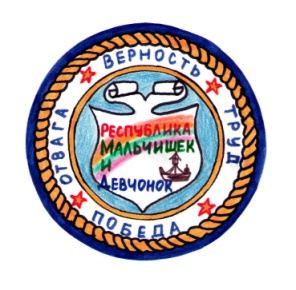 4.4. Информационно-технологическое обеспечение образовательного учреждения4.4.1. Перечень компьютеров, имеющихся в образовательном учрежденииТаблица 184.4.2. Наличие в образовательном учреждении оргтехники и технических средств обученияТаблица 194.4.3 Учебно-наглядные пособияТаблица 204.4.4. Библиотечный фондТаблица 214.5. Материально-техническая база образовательного учреждения.4.5.1. ЗданияТаблица 224.5.2. Технические и транспортные средстваТаблица 234.6. Медико-социальные условия пребывания учащихся в образовательном учреждении.4.6.1. Статистика заболеваемости (за 3 года)Таблица 244.6.2. Статистика по травматизму работников и обучающихсяТаблица 254.6.3. Сведения о количестве обучающихся, занимающихся в различных физкультурных группах (за3 года)Таблица 265. Сведения об уровне подготовки выпускников образовательного учреждения (за 3 года)5.1. Результаты итоговой аттестации выпускников 9, 11 классовТаблица 27Итоговая аттестация 9 классИтоговая аттестация 11 класс5.2. Итоги участия обучающихся в олимпиадахТаблица 285.3. Информация о поступлении выпускников образовательного учреждения в учрежденияпрофессионального образованияТаблица 295.4. Результаты ЕГЭ выпускников общеобразовательного учрежденияТаблица 305.5. Результаты обучающихся 9-х классов общеобразовательного учреждения,сдававших государственную (итоговую) аттестацию по новой формеТаблица 31Директор школы ____________________ Бабарыкина Наталья ИвановнаНачальноеобщееобразованиеОсновноеобщееобразованиеСреднее(полное)общееобразованиеВсегоОбщее количество классов/средняя наполняемость12211121,452232521,36Общее количествообучающихся25223625534В том числе:В том числе:В том числе:В том числе:В том числе:Занимающихся по базовымобщеобразовательнымпрограммам25223625534Занимающихся поспециальным(коррекционным)образовательнымпрограммам (указать вид)----Занимающихся попрограммам углублённогоизучения предметов (указатьпредметы)----Занимающихсяв группах продлённого дня100--100Занимающихся попрограммамдополнительногообразования----Получающих дополнитель-ные образовательные услуги(в т.ч. платные, за рамкамиосновных образовательныхпрограмм, а также посредством других учреждений –дополнительного образования детей, профессионального образования и т.п.)----Наименование показателей2010 год2011 год2012 год1. Количество учащихся,оставленных на повторный курсобучения0202. Количество учащихся,выбывших из образовательногоучреждения, всего263110в том числе:исключенных из образовательногоучреждения---выбывших на учебу в другоеобразовательное учреждение263110по другим причинам---3. Из числа выбывших:трудоустроены---не работают и не учатся---1 ступень2 ступень3 ступеньПродолжительность учебного года33  - 1кл.Не менее 34-2-4 кл.Не менее 34Не менее 34Продолжительность учебной недели1-4кл.- 5дн.6дн.6дн. Продолжительность уроков1кл.: 35 мин.(1 полугодие), 40мин. (2 полугодие2-4кл. - 4040 мин40 минПродолжительность перерывов10 мин20 мин10 мин20 мин10 мин20 минПериодичность проведенияпромежуточной аттестацииобучающихся1раз в четверть1раз в четверть1раз в полугодиеСменность:Количество классов / обучающихся,занимающихся в первую смену26 классов140 обуч.29 классов150 обуч.12 класса46 обуч.Количество классов/ обучающихся,занимающихся во вторую смену6 классов112 обуч.4 класса86 обуч.Образовательные областиОбразовательные компоненты1 класс1 класс1 класс2 класс2 класс2 класс3 класс3 класс3 класс4 класс4 класс4 классОбразовательные областиОбразовательные компонентыИн в. ч.Компонент образов учреждВсегоИн в. ч.Компонент образовучреждВсегоИн в. ч.Компонент образовучреждВсегоИн в. ч.Компонент образов учреждВсегоФилологияРусский язык55555555Литературное чтение44443322Иностранный язык222222МатематикаМатематика44444444Естествознаниеи обществознаниеОкружающий мир (человек, природа,общество)22222222Основы религиозных культур и светской этики11ИскусствоМузыка11111111ИЗО11111111ТехнологияТруд111122 22Физическая культураФизическая культура33333333ВСЕГО:2121232323232323Образовательные областиОбразовательные компоненты5 класс5 класс5 класс6 класс6 класс6 класс7 класс7 класс7 класс8 класс8 класс8 класс9 класс9 класс9 классИнв. частьКомпонент  ОУВсегоИнв. частьКомпонент ОУВсегоИнв. частьКомпонент ОУВсегоИнв. частьКомпонент ОУВсегоИнв. частьКомпонент ОУВсегоФилологияРусский язык666641533213Литература21322222233Иностран. язык3333333333МатематикаМатематика516516516516516Информатика и ИКТ111111112213ИскусствоМузыка111111Изобразительное искусство11111111ФизкультураОсновы безопасности жизнедеятельности1111111111Физическая культура3333333333Общество-знаниеИстория22222222213Общество-знаниеДуховная культура1111111111Обществознание11111111География11222222Природоведение22Биология112222222ЕстествознаниеФизика222222Химия21322Технология22222211ТехнологияЧерчение1111ВСЕГО:2753228533305353153630636ПредметыБазовый уровеньБазовый уровеньПрофильный уровеньКомпонент ОУВсегоПредметыинвариантвариативПрофильный уровеньКомпонент ОУВсегоРусский язык112Литература33Иностранный язык33Математика415Информатика44История22Обществознание22Экономика-География11Физика213Химия112Биология11МХК-ОБЖ11Физкультура33Технология44Элективный курс11Итого1948637ПредметыБазовый уровеньБазовый уровеньПрофильный уровеньКомпонент ОУВсегоПредметыинвариантвариативПрофильный уровеньКомпонент ОУВсегоРусский язык112Литература33Иностранный язык33Математика426Информатика112История213Обществознание213ЭкономикаГеография112Физика123Химия112Биология112МХК11ОБЖ11Физкультура33Технология11Элективный курсИтого229637ПредметыУниверсальныйИнформационно-технологическийИнформационно-технологическийРусский язык222Литература333Иностранный язык333Математика665Информатика224История332Обществознание332Экономика---География221Физика333Химия222Биология221МХК11-ОБЖ111Физкультура333Технология114Элективный курс1Итого373737ПредметыБазовый уровеньБазовый уровеньПрофильный уровеньКомпонент ОУВсегоПредметыинвариантвариативПрофильный уровеньКомпонент ОУВсегоРусский язык112Литература33Иностранный язык33Математика415Информатика44История22Обществознание22Экономика-География11Физика213Химия112Биология11МХК-ОБЖ11Физкультура33Технология44Элективный курс11Итого1948637ПредметыБазовый уровеньБазовый уровеньПрофильный уровеньКомпонент ОУВсегоПредметыинвариантвариативПрофильный уровеньКомпонент ОУВсегоРусский язык112Литература33Иностранный язык33Математика426Информатика112История213Обществознание213ЭкономикаГеография112Физика123Химия112Биология112МХК11ОБЖ11Физкультура33Технология11Элективный курсИтого229637ПредметыУниверсальныйИнформационно-технологическийИнформационно-технологическийРусский язык222Литература333Иностранный язык333Математика665Информатика224История332Обществознание332Экономика---География221Физика333Химия222Биология221МХК11-ОБЖ111Физкультура333Технология114Элективный курс1Итого373737ПредметНаименование программыНаименование программыСтатус (государственная, авторская)Статус (государственная, авторская)Данные о программе (для государственных –  издательские реквизиты, для  авторских – автор и рецензент, протокол утверждения)Данные о программе (для государственных –  издательские реквизиты, для  авторских – автор и рецензент, протокол утверждения)Классы, уровень (углубл., коррекц., базов.)Классы, уровень (углубл., коррекц., базов.)IступеньIступеньIступеньIступеньIступеньIступеньIступеньIступеньIступеньОбучение грамотеПрограмма УМК «Начальная школа XXI века» Виноградова Н.Ф.Программа УМК «Начальная школа XXI века» Виноградова Н.Ф.государственнаягосударственнаяВентана – ГрафВентана – Граф1кл.базовый1кл.базовыйРусский языкПрограмма УМК «Начальная школа XXI века» Виноградова Н.Ф.Программа УМК «Начальная школа XXI века» Виноградова Н.Ф.государственнаягосударственнаяВентана – ГрафВентана – Граф1кл.базовый1кл.базовыйМатематикаПрограмма УМК «Начальная школа XXI века» Виноградова Н.Ф.Программа УМК «Начальная школа XXI века» Виноградова Н.Ф.государственнаягосударственнаяВентана – ГрафВентана – Граф1кл.базовый1кл.базовыйЛитературное чтениеПрограмма УМК «Начальная школа XXI века» Виноградова Н.Ф.Программа УМК «Начальная школа XXI века» Виноградова Н.Ф.государственнаягосударственнаяВентана – ГрафВентана – Граф1кл.базовый1кл.базовыйОкружающий мирПрограмма УМК «Начальная школа XXI века» Виноградова Н.Ф.Программа УМК «Начальная школа XXI века» Виноградова Н.Ф.государственнаягосударственнаяВентана – ГрафВентана – Граф1кл.базовый1кл.базовыйМузыкаПрограмма УМК «Начальная школа XXI века» Виноградова Н.Ф.Программа УМК «Начальная школа XXI века» Виноградова Н.Ф.государственнаягосударственнаяВентана – ГрафВентана – Граф1кл.базовый1кл.базовыйТехнология 1-4 классПрограмма УМК «Начальная школа XXI века» Виноградова Н.Ф.Программа УМК «Начальная школа XXI века» Виноградова Н.Ф.государственнаягосударственнаяВентана – ГрафВентана – Граф1кл.базовый1кл.базовыйФизическая культураПрограмма УМК «Начальная школа XXI века» Виноградова Н.Ф.Программа УМК «Начальная школа XXI века» Виноградова Н.Ф.государственнаягосударственнаяВентана – ГрафВентана – Граф1кл.базовый1кл.базовыйИзобразительное искусствоПрограмма УМК «Начальная школа XXI века» Виноградова Н.Ф.Программа УМК «Начальная школа XXI века» Виноградова Н.Ф.государственнаягосударственнаяВентана – ГрафВентана – Граф1кл.базовый1кл.базовыйРусский языкПрограмма УМК «Начальная школа XXI века» Виноградова Н.Ф.Программа УМК «Начальная школа XXI века» Виноградова Н.Ф.государственнаягосударственнаяВентана – ГрафВентана – Граф2 кл.базовый2 кл.базовыйМатематикаПрограмма УМК «Начальная школа XXI века» Виноградова Н.Ф.Программа УМК «Начальная школа XXI века» Виноградова Н.Ф.государственнаягосударственнаяВентана – ГрафВентана – Граф2 кл.базовый2 кл.базовыйЛитературное чтениеПрограмма УМК «Начальная школа XXI века» Виноградова Н.Ф.Программа УМК «Начальная школа XXI века» Виноградова Н.Ф.государственнаягосударственнаяВентана – ГрафВентана – Граф2 кл.базовый2 кл.базовыйОкружающий мирПрограмма УМК «Начальная школа XXI века» Виноградова Н.Ф.Программа УМК «Начальная школа XXI века» Виноградова Н.Ф.государственнаягосударственнаяВентана – ГрафВентана – Граф2 кл.базовый2 кл.базовыйМузыкаПрограмма УМК «Начальная школа XXI века» Виноградова Н.Ф.Программа УМК «Начальная школа XXI века» Виноградова Н.Ф.государственнаягосударственнаяВентана – ГрафВентана – Граф2 кл.базовый2 кл.базовыйТехнология 1-4 классПрограмма УМК «Начальная школа XXI века» Виноградова Н.Ф.Программа УМК «Начальная школа XXI века» Виноградова Н.Ф.государственнаягосударственнаяВентана – ГрафВентана – Граф2 кл.базовый2 кл.базовыйРусский языкПрограмма УМК «Начальная школа XXI века» Виноградова Н.Ф.Программа УМК «Начальная школа XXI века» Виноградова Н.Ф.государственнаягосударственнаяВентана – ГрафВентана – Граф3-4 кл.базовый3-4 кл.базовыйМатематикаПрограмма УМК «Начальная школа XXI века» Виноградова Н.Ф.Программа УМК «Начальная школа XXI века» Виноградова Н.Ф.государственнаягосударственнаяВентана – ГрафВентана – Граф3-4 кл.базовый3-4 кл.базовыйЛитературное чтениеПрограмма УМК «Начальная школа XXI века» Виноградова Н.Ф.Программа УМК «Начальная школа XXI века» Виноградова Н.Ф.государственнаягосударственнаяВентана – ГрафВентана – Граф3-4 кл.базовый3-4 кл.базовыйОкружающий мирПрограмма УМК «Начальная школа XXI века» Виноградова Н.Ф.Программа УМК «Начальная школа XXI века» Виноградова Н.Ф.государственнаягосударственнаяВентана – ГрафВентана – Граф3-4 кл.базовый3-4 кл.базовыйТехнология «Технология» Гринева А.А. «Технология» Гринева А.А. государственнаягосударственнаяАкадем книгаАкадем книга3-4 класс базовый3-4 класс базовыйОбучение грамотеПрограмма УМК «Школа России»Программа УМК «Школа России»ГосударственнаяГосударственнаяПросвещениеПросвещение1-2кл.Базовый1-2кл.БазовыйРусский языкПрограмма УМК «Школа России»Программа УМК «Школа России»ГосударственнаяГосударственнаяПросвещениеПросвещение1-2кл.Базовый1-2кл.БазовыйМатематикаПрограмма УМК «Школа России»Программа УМК «Школа России»ГосударственнаяГосударственнаяПросвещениеПросвещение1-2кл.Базовый1-2кл.БазовыйЛитературное чтениеПрограмма УМК «Школа России»Программа УМК «Школа России»ГосударственнаяГосударственнаяПросвещениеПросвещение1-2кл.Базовый1-2кл.БазовыйОкружающий мирПрограмма УМК «Школа России»Программа УМК «Школа России»ГосударственнаяГосударственнаяПросвещениеПросвещение1-2кл.Базовый1-2кл.БазовыйТехнология 1-4 классПрограмма УМК «Школа России»Программа УМК «Школа России»ГосударственнаяГосударственнаяПросвещениеПросвещение1-2кл.Базовый1-2кл.БазовыйМузыкаПрограмма УМК «Школа России»Программа УМК «Школа России»ГосударственнаяГосударственнаяПросвещениеПросвещение1-2кл.Базовый1-2кл.БазовыйТехнология 1-4 классПрограмма УМК «Школа России»Программа УМК «Школа России»ГосударственнаяГосударственнаяПросвещениеПросвещение1-2кл.Базовый1-2кл.БазовыйФизическая культураПрограмма УМК «Школа России»Программа УМК «Школа России»ГосударственнаяГосударственнаяПросвещениеПросвещение1-2кл.Базовый1-2кл.БазовыйИзобразительное искусствоПрограмма УМК «Школа России»Программа УМК «Школа России»ГосударственнаяГосударственнаяПросвещениеПросвещение1-2кл.Базовый1-2кл.БазовыйИзобразительное искусство«Изобразительное искусство» Кузин В.С.«Изобразительное искусство» Кузин В.С.государственнаягосударственнаяПросвещениеПросвещение3-4 класс базовый3-4 класс базовыйМузыка«Музыка» Алеев В.В. «Музыка» Алеев В.В. государственнаягосударственнаяДрофаДрофа3-4 класс базовый3-4 класс базовыйИностранный язык «Английский язык»под редакцией М.З.Биболетовой, «Английский язык»под редакцией М.З.Биболетовой,государственнаягосударственнаяТитулТитул2-4 класс базовый2-4 класс базовый«Немецкий язык» Под редакцией Бим И.Л.«Немецкий язык» Под редакцией Бим И.Л.государственнаягосударственнаяПросвещениеПросвещение2-4 класс базовый2-4 класс базовыйИзобразительное искусство«Изобразительное искусство» авт.Кузин В.С.,Кубышкина Э.И.«Изобразительное искусство» авт.Кузин В.С.,Кубышкина Э.И.государственнаягосударственнаяПросвещениеПросвещение3-4 класс базовый3-4 класс базовыйФизическая культура«Физическая культура»  Лях В.И.«Физическая культура»  Лях В.И.государственнаягосударственнаяПросвещениеПросвещение2-4 класс базовый2-4 класс базовыйII ступеньII ступеньII ступеньII ступеньII ступеньII ступеньII ступеньII ступеньII ступеньII ступеньРусский язык«Русский язык», программа под редакцией Ладыженская Т.А., Баранов М.Т. и др.государственнаягосударственнаяДрофаДрофа5-9 клбазовый5-9 клбазовый5-9 клбазовый5-9 клбазовыйЛитература«Литература»,программа под редакцией  Коровиной В.Я.государственнаягосударственнаяПросвещение Просвещение 5-9 клбазовый5-9 клбазовый5-9 клбазовый5-9 клбазовыйИностранный язык«Английский язык»БиболетоваМ.З.государственнаягосударственнаяТитул Титул 5-9кл.базовый5-9кл.базовый5-9кл.базовый5-9кл.базовыйИностранный язык«Немецкий язык» Бим И.Л.государственнаягосударственнаяПросвещениеПросвещение5-95-95-95-9Иностранный языкМатематика«Математика»Виленкин Н.Я.«Алгебра»Мордкович А.Г.«Геометрия»,под редакцией Атанасян Л.С.государственнаягосударственнаяМнемозинаМнемозинаМнемозинаМнемозинаМнемозинаМнемозинаМнемозинаМнемозинаМнемозинаМнемозинаМнемозинаМнемозина5-6 кл.базовый7-9 кл.базовый7-9 кл.базовый5-6 кл.базовый7-9 кл.базовый7-9 кл.базовыйИнформатика «Информатика и ИКТ» Босова Л.Л.государственнаягосударственнаяБином. Лаборатория знанийБином. Лаборатория знанийБином. Лаборатория знанийБином. Лаборатория знаний5-7кл.базовый5-7кл.базовыйИнформатика «Информатика и ИКТ» Семакин И.Г.государственнаягосударственнаяБином. Лаборатория знанийБином. Лаборатория знанийБином. Лаборатория знанийБином. Лаборатория знаний8-9 кл. базовый8-9 кл. базовыйИстория «История Древнего мира»Вигасин А.А., Годер В.И., Свеницицкая И.С.государственнаягосударственнаяПросвещениеПросвещениеПросвещениеПросвещение5 классбазовый5 классбазовыйИстория«История средних веков»Агибалова Е.В., Донской Г.М.Программа.«История России с древнейших времен до конца 16 века» А.А. Данилов, Л.Г. Косулина.государственнаягосударственнаягосударственнаягосударственнаяПросвещениеПросвещение ПросвещениеПросвещение ПросвещениеПросвещение ПросвещениеПросвещение 6кл.базовый6 кл.базовый6кл.базовый6 кл.базовыйИстория«История России 17-18 век» А.А. Данилов, Л.Г. Косулина«Новая история. 1500-1800г» А.Я. юдовская, П.А. Баранов, Л.М. ВанюшкинагосударственнаягосударственнаягосударственнаягосударственнаяПросвещениеПросвещениеПросвещениеПросвещениеПросвещениеПросвещениеПросвещениеПросвещение7 клБазовый7 класс базовый7 клБазовый7 класс базовыйИстория«История России в 19 веке» А.А. Данилов, Г.С. Косулина«Новая история 1800-1913год» А.Я. юдовская, П.А. Баранов, Л.М. Ванюшкина государственнаягосударственнаягосударственнаягосударственнаяПросвещениеПросвещениеПросвещениеПросвещениеПросвещениеПросвещениеПросвещениеПросвещение8 класс базовый8 класс базовый8 класс базовый8 класс базовыйИстория«История России в 20-21 веке» А.А. Данилов, Г.С. Косулина«Мир в 20 и начале 21 века» О.О. Сорока-ЦюпагосударственнаягосударственнаягосударственнаягосударственнаяПросвещениеПросвещениеПросвещениеПросвещениеПросвещениеПросвещениеПросвещениеПросвещение9 класс базовый9 класс базовый9 класс базовый9 класс базовыйОбществознаниеПрограмма по обществознанию под редакцией А.И. Кравченко Е.А. ПевцовагосударственнаягосударственнаяРусское словоРусское словоРусское словоРусское слово6-9 клбазовый6-9 клбазовыйГеография«Начальный курс географии»Герасимова Т.П., Неклюкова Н.П.государственнаягосударственнаяДрофаДрофаДрофаДрофа6 кл.базовый6 кл.базовыйГеография«География материков и океанов» Коринская В.А., Душина И.В. государственнаягосударственнаяДрофаДрофаДрофаДрофа7кл.базовый7кл.базовыйГеография«География России. Природа» Баринова И.И.государственнаягосударственнаяДрофаДрофаДрофаДрофа8кл.базовый8кл.базовый«География России. Население.  Хозяйство»  Дронов В.П., Ром В.Я.государственнаягосударственнаяДрофаДрофаДрофаДрофа9кл.базовый9кл.базовыйПриродоведение«Природоведение», Пакулова В.Н. Иванова Н.В.государственнаягосударственнаяДрофа.Дрофа.Дрофа.Дрофа.5 клбазовый5 клбазовыйБиологияУМК  «III линия»Пасечник В.В., Латюшин В.В., Пакулова В.М.государственнаягосударственнаяДрофаДрофаДрофаДрофа6-9 клБазовый6-9 клБазовыйХимия«Химия Г.Е. Рудзитис, Ф.Г. Фельдман, автор Н.Н. ГарагосударственнаягосударственнаяПросвещениеПросвещениеПросвещениеПросвещение8-9 клБазовый8-9 клБазовыйФизика«Физика 7-9 класс» Н.М. Шахмаев, А.В. БунчукгосударственнаягосударственнаяМнемозинаМнемозинаМнемозинаМнемозина7-9 клбазовый7-9 клбазовыйМузыка«Музыка», Алеев В.В.государственнаягосударственнаяДрофаДрофаДрофаДрофа5-7 клбазовый5-7 клбазовыйИзобразительное искусство«Изобразительное искусство»Кузин В.С., Ботвинников Д.Н.государственнаягосударственнаяДрофаДрофаДрофаДрофа5-8кл.базовый5-8кл.базовыйЧерчение «Черчение» Ботвинников А.Д., Виноградов В.Н., Вышнепольский И.С.государственнаягосударственнаяПросвещениеПросвещениеПросвещениеПросвещение8-9 класс базовый8-9 класс базовыйФизическая культураКомплексная программа физического воспитания учащихся 5-9 классовЛях В.И., Зданевич А.А.государственнаягосударственнаяПросвещениеПросвещениеПросвещениеПросвещение5-9 кл.базовый5-9 кл.базовыйТехнология«Технология.Трудовое обучение»,под руководствомХотунцева Ю.Л.,Симоненко В.Д.государственнаягосударственнаяПросвещениеПросвещениеПросвещениеПросвещение5-8клбазовый5-8клбазовыйОсновы безопасностижизнедеятельности«Основы безопасностижизнедеятельности» под общей редакцией Смирнова А.Т.государственнаягосударственнаяПросвещениеПросвещениеПросвещениеПросвещение5-9 клбазовый5-9 клбазовыйIII ступеньIII ступеньIII ступеньIII ступеньIII ступеньIII ступеньIII ступеньIII ступеньIII ступеньIII ступеньРусский язык«Русский язык»,под редакцией Власенков А.И., Рыбченкова Л.М.государственнаягосударственнаяПросвещениеПросвещение10-11 кл.базовый10-11 кл.базовый10-11 кл.базовый10-11 кл.базовыйЛитература«Русская литература 19 века»  Ю.В. ЛебедевгосударственнаягосударственнаяПросвещение Просвещение 10 клбазовый10 клбазовый10 клбазовый10 клбазовыйЛитература«Русская литература 20 века» Агеносов В.В.государственнаягосударственнаяПросвещениеПросвещение11клбазовый11клбазовый11клбазовый11клбазовыйИностранный язык«Английский язык»Биболетова  М.З..государственнаягосударственнаяПросвещениеПросвещение10кл.базовый10кл.базовый10кл.базовый10кл.базовыйИностранный язык«Английский язык»Кузовлев В.П.государственнаягосударственнаяПросвещениеПросвещение11кл.базовый11кл.базовый11кл.базовый11кл.базовыйИностранный язык«Немецкий язык» Воронина Г.И., Карелина И.В.государственнаягосударственнаяПросвещениеПросвещение10-11клбазовый10-11клбазовый10-11клбазовый10-11клбазовыйАлгебраПрограмма «Алгебра и начала математического анализа» Мордкович А.Г.государственнаягосударственнаяМнемозинаМнемозина10-11клбазовый 10-11клбазовый 10-11клбазовый 10-11клбазовый ГеометрияПрограмма «Геометрия»,Атанасян Л.С.государственнаягосударственнаяПросвещениеПросвещение10-11кл.базовый10-11кл.базовый10-11кл.базовый10-11кл.базовыйИнформатика«Информатика и ИКТ» Угринович Н.Д.государственнаягосударственнаяБином. Лаборатория знанийБином. Лаборатория знаний10-11 клпрофильный10-11 клпрофильный10-11 клпрофильный10-11 клпрофильныйИстория«Всеобщая история»,Загладин Н.В.«История Росии»Сахаров А.Н., Бохонов А.Н., Загладин Н.А.государственнаягосударственнаягосударственнаягосударственная Русское словоРусское слово       Русское словоРусское слово      10-11кл.базовый 10 кл.базовый10-11кл.базовый 10 кл.базовый10-11кл.базовый 10 кл.базовый10-11кл.базовый 10 кл.базовыйОбществознание«Обществознание» Кравченко А.И.государственнаягосударственнаяРусское словоРусское слово10-11кл.базовый 10-11кл.базовый 10-11кл.базовый 10-11кл.базовый Мировая художественная культура«Мировая художественная культура» Емохова Л.Г.государственнаягосударственнаяАкадемияАкадемия10-11кл.базовый 10-11кл.базовый 10-11кл.базовый 10-11кл.базовый География«Экономическая география мира» Максаковский В.П.государственнаягосударственнаяПросвещениеПросвещение10 кл.базовый10 кл.базовый10 кл.базовый10 кл.базовый«Глобальная география» Гладкий Ю.Н., Лавров С.В.государственнаягосударственнаяПросвещениеПросвещение11 класс базовый11 класс базовый11 класс базовый11 класс базовыйБиологияУМК  «III линия»Пасечник В.В., Латюшин В.В., Пакулова В.М.государственнаягосударственнаяДрофаДрофа10-11клБазовый10-11клБазовый10-11клБазовый10-11клБазовыйХимия«Химия Г.Е. Рудзитис, Ф.Г. Фельдман, автор Н.Н. ГарагосударственнаягосударственнаяПросвещениеПросвещение10-11клБазовый10-11клБазовый10-11клБазовый10-11клБазовыйФизика«Физика» Генденштейн Л.Э., Дик Ю.А.,Кирик Л.А.государственнаягосударственнаяМнемозинаМнемозина10-11 клбазовый10-11 клбазовый10-11 клбазовый10-11 клбазовыйФизическая культураКомплексная программа физического воспитания учащихся 10-11 классовЛях В.И., Зданевич А.А.государственнаягосударственнаяПросвещениеПросвещение10-11 клбазовый10-11 клбазовый10-11 клбазовый10-11 клбазовыйОсновы безопасности и жизнедеятельностиПрограмма по курсу «Основы безопасности  жизнедеятельности», под редакцией Смирнова А.Т.государственнаягосударственнаяПросвещениеПросвещение10-11клбазовый10-11клбазовый10-11клбазовый10-11клбазовыйТехнология«Технология» Симоненко В.Д.государственнаягосударственнаяПросвещениеПросвещение10-11 кл.Базовый 10-11 кл.Базовый 10-11 кл.Базовый 10-11 кл.Базовый Технология«Технология» Симоненко В.Д.государственнаягосударственнаяПросвещениеПросвещение10-11 кл.профиль10-11 кл.профиль10-11 кл.профиль10-11 кл.профильНаименование образовательных программФорма освоения обучающимися образовательных программначального общего образованияочнаясреднего общего образованияочнаясреднего (полного) общего образов.очнаяКлассПрофильУчебные предметыПрофильныефакультативы,спецкурсы,элективные курсы(общее количествочасов)10-11Информационно-технологическийИнвариантРусский языкЛитератураИностранный языкМатематикаИсторияОбществознаниеОБЖФизическая культураПрофильИнформатикаТехнологияРусский язык – 1Математика – 1География – 1Физика -1Химия -1Элективный курс (физика) - 1Направление,темаЦели и задачиКем и когдаутвержденаНаучныйруководитель(Ф.И.О.,должность,ученая степень)Прогнозируемыйконечный результат-----ВидыдополнительныхобразовательныхуслугКоличествоохваченныхдетейКакаяисполь-зуетсябазаФормы и методыработы (формаосвоения)На развитие каких качествличности направлены формыи методы работы-----№№п/п№№п/пВид деятельностиВид деятельностиНазвание секции,кружка и т.д.Название секции,кружка и т.д.Охват учащихся(в т.ч. в % от общего количества)Кружки ДДТКружки ДДТКружки ДДТКружки ДДТКружки ДДТКружки ДДТКружки ДДТ1Спортивно- оздоровительнаяСпортивно- оздоровительная«Туризм»«Туризм»6%6%Кружки ДЮСШ «Олимп»Кружки ДЮСШ «Олимп»Кружки ДЮСШ «Олимп»Кружки ДЮСШ «Олимп»Кружки ДЮСШ «Олимп»Кружки ДЮСШ «Олимп»Кружки ДЮСШ «Олимп»1Спортивно- оздоровительнаяСпортивно- оздоровительная«Юный стрелок»«Юный стрелок»9,8%9,8%№№п/пНаименованиемероприятийУровень (район, город,федеральн., междунар.)Количество уч-ся(в % от общего кол-ва)1Олимпиады:«Всеросийская олимпиада школьников», «Всероссйисие предметные олимпиады» (дистанционно).РайонОбластьДистанционные олимпиады 76 (15 %)11 (2%)201(39,6%)АкцииАкцииАкцииАкцииАкция «Мы – за безопасность на дорогах» районный178 (35%)Акция «Дети Дона против наркотиков» областной96 (19%)Акция «Спорт вместо наркотиков» районный107 (21%)Акции, приуроченная ко Всемирному дню борьбы со СПИДом.всероссийская96 (19%)Акция «Молодёжь против СПИДа»районная96 (19%)Акция «Всемирный день борьбы с туберкулезом»всероссийская188 (37%)Всероссийское профилактическое мероприятие «Внимание, дети!»всероссийская410 (81%)Смотры-конкурсыСмотры-конкурсыСмотры-конкурсыСмотры-конкурсыКонкурс «А, ну-ка, парни!»районный7 (1,38%)Конкурс плакатов и агитбригад «Безопасное колесо».районный 4 (0,78%)Конкурс «Лучший урок письма»районный 1 (0,19%)Конкурс баннеров «Я в рабочие пойду»районный12 (2,36%)Конкурс буклетов и стенгазет районный4 (0,78%)Выставка детского творчества районный28 (5,6%)ДекадыДекадыДекадыДекадыДекада  инвалидоврайонный50 (9,8%)Декада профориентациирайонный91 (17,35%)ФестивалиФестивалиФестивалиФестивалиФестиваль «Мир начинается с детства»районный	25 (4,93%)Фестиваль «Мир начинается с детства»зональный3 (0,59%)КонкурсыКонкурсыКонкурсыКонкурсыСоциальная реклама по профилактике наркомании и пропаганде ЗОЖрайонный5 (0,9%)Конкурс видеороликов «Как победить конфликт?», « Мы против насилия!»районный1 (0,19%)Конкурс изобразительного искусства 12-ой Всероссийской Олимпиады «Созвездие - 2011» «Человек – Земля – Космос»всероссийская2 (0,3%)Исследовательский и творческий конкурс«Овеянные славой флаг наш и герб», посвященном историигосударственной символики Российской Федерацииобластной46 (9%)Конкурс среди детей и юношества на лучшую разработку с использованием информационных технологийобластной1 (0,19%)Конкурс «Поздравительная открытка ко Дню учителя»всероссийская1 (0,19%)Творческий конкурс «Юрист – профессия или призвание?»областной1 (0,19%)Конкурс фотографий о летерайонный2 (0,3%)Конкурс поздравлений «Спасибо деду за победу» ко Дню Победырайонный6 (1,18%)Международный конкурс по языкознанию «Русский медвежонок»всероссийский106 (20,9%)Конкурс рисунков «РЖД – дорога, длиною в жизнь»областной56 (11,04%)Конкурс юных чтецов «Живая классика»районный6 (1,1%)СлетыСлетыСлетыСлетыСлет юных экологоврайонный4 (0,78%)Слет молодежных организаций «Молодежная команда губернатора»областной5 (0,98%)Слет молодежных организаций «Молодежная команда губернатора»районная20 (3,9%)Спортивные соревнованияСпортивные соревнованияСпортивные соревнованияСпортивные соревнованияЛегкоатлетический кроссрайонный5 (0,9%)Стрельба районный15 (2,9%)Футбол районный30 (6%)областной14 (2,9%)российский	10 (1,9%)Настольный теннисрайонный5 (0,9%)Военно – спортивная игра «Зарница»районный10 (1,9%)Спартакиада допризывной молодёжи районный10 (1,9%)Военно-спортивная игра «Орленок».районный10 (1,9%)Соревнования «Школа безопасности»областной15 (2,9%)Военно-спортивная игра «А ну-ка, парни!».районный7 (1,3%)Итого435047№№п/пФормы обучения родителей педагогическим знаниям1Родительские собрания (общие и классные)2Информация для родителей (уголки, выставки детского творчества, стендовая информация и наглядная агитация, открытые показы уроков, занятий, праздников, традиционных мероприятий)3Консультационная помощь4Совместные мероприятия (праздники, утренники, творческие)5Посещение семейГодВиды иколичествоправонарушенийВиды иколичествопреступленийКол-во учащихся,стоящих на учете вОППНКоличествоучащихся, снятых сучета в ОППН2010.--2-2011.--222012.Кража - 1-4-№№п/пДатаКоличествоподготовленных метод.разработок (всего)Количество напечатанных метод. разработок(в сборниках, журналах, статьи, рефераты)1---УчебныйгодКоличество представленных работ, ихтематикаКоличество представленных работ, ихтематикаКоличество участвующихКоличество участвующихУчебныйгодпреподавателейобучающихсяпреподавателейобучающихся-----Направление, темаЦели и задачиКем и когдаутвержденатема и программаНаучный руководит.(Ф.И.О., долж.,ученая степень)Прогнозируемыйконечн.результат-----ПоказательПоказательКол.чел%Всего педагогических работников (количество человек)Всего педагогических работников (количество человек)4242Укомплектованность штата педагогических работников (%)Укомплектованность штата педагогических работников (%)97,7%97,7%Из них внешних совместителейИз них внешних совместителей0Наличие вакансий (указать должности):Наличие вакансий (указать должности):1-учитель - логопед2,3%Образовательный уровеньпедагогических работниковс высшим образованием3685,7%Образовательный уровеньпедагогических работниковсо средним специальнымобразованием614,3%Образовательный уровеньпедагогических работниковс общим средним образованием0Прошли курсы повышения квалификации за последние 5 летПрошли курсы повышения квалификации за последние 5 лет3583,3%Имеют квалификационную категориюВсего2866,6%Имеют квалификационную категориюВысшую24,7%Имеют квалификационную категориюПервую1842,8%Имеют квалификационную категориюВторую819%Состав педагогическогоколлектива подолжностямУчитель3788%Состав педагогическогоколлектива подолжностямСоциальный педагог--Состав педагогическогоколлектива подолжностямУчитель-логопед--Состав педагогическогоколлектива подолжностямПедагог-психолог12,3%Состав педагогическогоколлектива подолжностямПедагог-организатор-Состав педагогическогоколлектива подолжностямСтарший вожатый12,3%Состав педагогическогоколлектива подолжностямПедагог дополнительного образования--Состав педагогическогоколлектива подолжностямЗаведующая библиотекой12,3%Имеют учёную степеньИмеют учёную степень--Имеют звание Заслуженный учительИмеют звание Заслуженный учитель--Имеют государственные и ведомственные награды, почётные званияИмеют государственные и ведомственные награды, почётные звания49,5%Ф.И.О.(полностью)Квалификационнаякатегория поадминистративнойработеНаличиеученой степениДиректорБабарыкина Наталья ИвановнаПервая-Заместитель директора по учебной работеМельникова Надежда Ивановна--Заместитель директора по воспитательной работеКовалевская Елена ВладимировнаПервая-№№п/пФ.И.О.(полностью)Дата участияТематикаУровень (район, город,область и т.д.)Результатучастия1Кабаргина Оксана Александровна2009-2010«Учитель года»РайонПризер(2 место)2Черкашина Елена Вячеславовна2010-2011«Учитель года»РайонПризер (2 место)3Капканова Ольга Васильевна2011-2012«Учитель года»Район Призер (3 место)Формы повышения квалификацииКоличество педагогов, руководителей, прошедших курсы повышения квалификацииКоличество педагогов, руководителей, прошедших курсы повышения квалификацииКоличество педагогов, руководителей, прошедших курсы повышения квалификацииКоличество педагогов, руководителей, прошедших курсы повышения квалификацииКоличество педагогов, руководителей, прошедших курсы повышения квалификацииКоличество педагогов, руководителей, прошедших курсы повышения квалификацииФормы повышения квалификации......Формы повышения квалификацииПед.рук.Пед.рук.Пед.рук.ИПК и ПРО1611016-Тип компьютераКоличествоГде используются (на уроке,факульт. занятии,управлении и др.)PC ноутбук3В образовательном процессеPC настольный43В образовательном процессеPC настольный3В управленииНаименованиеКоличествоСканер2Модем1Принтер7Копировальный аппарат3Факс1Телевизор6Видеомагнитофон0ДругоеМФУ3Проектор9Интерактивная доска3Магнитола6Магнитофон3DVD5Цифровой фотоаппарат1Видеокамера2Учебный предметНаименование пособийКоличествоМатематикаКомплект таблиц1МатематикаКомплект портретов1Русский язык и литератураКомплект таблиц2Русский язык и литератураКомплект портретов2БиологияКомплект таблиц 3БиологияКомплект портретов1БиологияНабор моделей8БиологияКомплект карточек11БиологияКомплект муляжей3БиологияКомплект гербариев1БиологияКомплект микропрепаратов4БиологияИнтегрированные наглядные пособия11ИсторияКомплект таблиц6ИсторияКарты10ГеографияСхемы 5ГеографияКарты10ИнформатикаТаблицы12ФизикаКомплект таблиц 1ФизикаКомплект портретов 1ФизикаНаборы для лабораторных и практических работ15ХимияКомплект таблиц1ХимияКомплект портретов1Начальные классыматематическая игра «Магико -4» с набором раздаточных карточек, сложение»,. 1Начальные классыматематическая пирамида «Вычитание1Начальные классыраздаточная плата «Палитра»1Начальные классы«Бусы для ученика»10Начальные классыКонструкторы: модельных станков, «первые механизмы», «ПервоРобот».10Начальные классыКомплект таблиц1Начальные классыКомплект портретов1Начальные классыКомплект гербариев1ТехнологияКомплект таблиц1Комплект схем1Книжный фонд (экз.)Всего% обеспеченности% обеспеченности% обеспеченностиКнижный фонд (экз.)ВсегоI ступеньII ступеньIII ступень15820в том числе:учебники815910096100учебно-метод. литература787художественная6874подписнаяпериодические издания6 наименованийТип зданияЗдание пристройки к школе с подвалом Литер АОбщая площадь3769 кв.мПрава на зданиеОперативное управление (муниципальная собственность)ФилиалынетВид техникиКоличествоСостояниеГде используетсяУчебноеоборудованиеИнтерактивный комплектИнтерактивная доска (3 шт)УдовлетворительноеУдовлетворительноеВ образовательном процессе.Станки иоборудованиеШвейные машиныУдовлетворительноеВ образовательном процессе.Автотранспортныеср-ваАвтобус (2)УдовлетворительноеПодвоз обучающихсядругое---ТипзаболеванийКоличество заболевшихКоличество заболевшихИз них, числохронически заболевшихИз них, числохронически заболевшихЧисло имеющихинвалидностьЧисло имеющихинвалидностьТипзаболеваний20 11201220 1120 1220 1120 12Заболевания сердечно-сосудистой системы:55----Заболев.орган. дыхания:2438---1Заболевание органов пищеварения:89----Лор заболевания:1218----Нарушение зрения58----Нарушение опорно-двигательного аппарата22--11Пиелонефрит22--11Стоматологическое 128----ДатаВид несчастного случая причиныОбучающиеся23.07.2009г.ДТПНарушение правил ДД26.06.2012г.ДТПНарушение правил ДДРаботники--ДатаОсновнаягруппаПодготовит.группаСпециальнаягруппаОсвобожденыот занятий2009-2010471--92010-2011481--102011-2012496--11Всего1448--30ГодывыпускаКоличествовыпускниковРезультаты итоговой аттестацииРезультаты итоговой аттестацииРезультаты итоговой аттестацииРезультаты итоговой аттестацииГодывыпускаКоличествовыпускниковаттестовано%«4 и 5»%2009-2010404010020502010-201154541001527,72011-201245451001840Всего1391391005338ГодывыпускаКоличествовыпускниковРезультаты итоговой аттестацииРезультаты итоговой аттестацииРезультаты итоговой аттестацииРезультаты итоговой аттестацииГодывыпускаКоличествовыпускниковаттестовано%«4 и 5»%2009-201015151006402010-2011252510011442011-2012262284,6942,3Всего666294,862642,1№№п/пПредметыКоличество победителей и призеров предметных олимпиадКоличество победителей и призеров предметных олимпиадКоличество победителей и призеров предметных олимпиадКоличество победителей и призеров предметных олимпиадКоличество победителей и призеров предметных олимпиадКоличество победителей и призеров предметных олимпиад№№п/пПредметыучебный год2009-2010учебный год2009-2010учебный год2010-2011учебный год2010-2011учебный год2011-2012учебный год2011-2012№№п/пПредметыкол-воуров.олим.кол-воуров.олим.кол-воуров.олим.Математика2районный8районныйХимия1районныйобластной2районныйобластной2районныйБиология2районный2районныйобластной2районныйИстория1районныйобластнойвсероссийский3районный3районныйОбществознание2районный2районный2районныйобластнойРусский язык1районныйобластной3районный9районныйАнглийский язык1районный3районныйНемецкий язык1районный1районный3районныйГеография2районныйобластной1районный2районныйИнформатикарайонный1районныйФизическая культура3районный2районный2районныйОкружающий миррайонный3районныйИтого131940Название ВУЗов и ССУЗовФакультетыНазвание ВУЗов и ССУЗовФакультеты2009-20102010-20112011-2012ВсегоВУЗыДонской государственный аграрный университет11ВУЗыРостовский государственный университет путей сообщения.Дорожно-строительные машины.Управление процессами перевозок Экономика, управление и право.2211118ВУЗыРостовский государственный экономический университет (РИНХ)Коммерция и маркетинг11ВУЗыДонской государственный технический университет (ДГТУ)Приборостроение и техническое регулирование.Информатика и вычислительная техникаСоциально гуманитарный.11112219ВУЗыЮжно-Российский государственный технический университет (НПИ)Строительный факультетФакультетет геологии, горного и нефтегазового дела.1118ВУЗыРостовский государственный социальный университет.Факультет социальной работы, педагогики и ювенологии.Факультет психологииЭкономический11111ВУЗыЮжно-Российский государственный университет экономики и сервиса.ЭкономическийТехническийИнформационно-технологический112127ВУЗыРоссийская академия народного хозяйства и государственной службыУправленияЭкономики112ВУЗыМорская государственная академия им. Адмирала Ф.Ф УшаковаСудовождениеОрганизация перевозок и управления на транспорте112Ростовский государственный медицинский университетЛечебное дело11Ростовская академия таможни и права11Институт печати им. Федорова (МГУП), г. МоскваРекламы и связей с общественностью11Новочеркасская Государственная мелиоративная академияЗемлеустройство.11Московсий Государственный педагогический университет.Начальные классы.11Филиал Московского социального университета.Юридический11Питерская фармацевтичесская академия Фармакология11Таганрогский государственный  педагогический университет.Начальные классы11Новороссийская мореходная школа.Судовождение11ССУЗыКХМТ Техническая эксплуатация и обслуживание электрического и электромеханического Монтаж и техническая эксплуатация промышленного оборудованияТехническое обслуживание и ремонт автомобильного транспортаСтроительство и эксплуатация зданий и сооруженийБухгалтерский учет223222222322ССУЗыКаменский педагогический колледжПреподавание в начальных классах.Физическая культура.Информатика222129ССУЗыЛиховской техникум железнодорожного транспортаОрганизация и управление на транспорте.Техническая эксплуатация подвижного состава железных дорог.2331110ССУЗыМитякинское училище11ССУЗыКаменский лицей №47«Строительство и эксплуатация зданий и сооружений» и «Техническое обслуживание и ремонт автомобильного транспорта».32232214ССУЗыКаменское училище №46«Повар, кондитер»,  «Продавец, контролер-кассир», «Секретарь-референт», «Закройщик»1112121110ССУЗыКаменский медицинский колледжФельдшер538Всего364342121ГодыПредметРезультаты ЕГЭРезультаты ЕГЭГодыПредметКоличество(чел.)Средний тестовый балл2009-2010Русский язык14652009-2010Математика14482009-2010Информатика и ИКТ1742009-2010Химия1732009-2010Физика653,42009-2010Обществознание9492009-2010История135Всего74663,322010-2011Математика2553,92010-2011Русский язык25652010-2011Литература1362010-2011Информатика и ИКТ545,82010-2011Биология459,52010-2011Химия1982010-2011Обществознание13552010-2011География1252010-2011История457,252010-2011Физика1149,22010-2011Немецкий язык1242010-2011Английский язык224Всего129349,382011-2012Математика2659,82011-2012Русский язык2645,52011-2012Биология752,62011-2012Химия348,32011-2012Физика15372011-2012Обществознание1447,32011-2012История250,52011-2012Информатика и ИКТ542,42011-2012Литература165всего99949,8ГодыКоличество (чел.)ПредметРезультаты2009-201018Математика«5» - 2«4» - 14«3» - 2«2» - 0Всего1812010-201125Русский язык«5» - 15«4» - 9«3» - 1«2» - 02010-201125Математика«5» - 5«4» - 16«3» - 4«2» -02010-201110Информатика«5» - 0«4» - 10«3» - 0«2» -02010-20114Биология«5» - 4«4» - 0«3» - 0«2» -02010-20115Физика«5» - 1«4» - 4«3» - 0«2» -0Всего6952011-201234Математика«5» - 13«4» - 9«3» - 12«2» - 02011-201236Русский язык«5» - 10«4» - 23«3» - 3«2» - 02011-201222Информатика«5» - 4«4» - 17«3» - 1«2» - 12011-20128Обществознание«5» - 2«4» - 6«3» - 0«2» - 02011-201213Физика«5» - 2«4» - 8«3» - 3«2» - 0ВСЕГО1135 предметов